Affiliate Award Application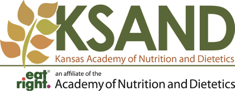 Please check which award you are applying for:Recognized Young Dietitian of Year ___ Emerging Dietetic Leader ___ Recognized Dietetic Technician of Year ___Distinguished Dietitian of the Year ___APPLICATIONS ARE DUE: February 23, 2020Please send completed Form, Resume, and Letter of Recommendation:KSANDF Awards Chair:  Taylor HallMail Submission: 5126 Rosewood Drive, Roeland Park, KS 66205Electronic Submission: awardschair@eatrightks.org  and taylorjohnston44@gmail.com Please provide the following information.AddressEducationCurrent Education in ProcessCurrent EmploymentWork ExperienceMust attach resume – please add additional pages/spaces as needed. Please list all leadership positions, committees, & other experience. Include activities conducted at each level of leadership (ex. Committee activities, items published, speaking engagements, teaching, attendance of meetings)DEMONSTRATED LEADERSHIP	(Please indicate and consider the following areas in your comments:  Career Guidance, Education, Legislation, Management, Clinical Dietetics, Public Relations, Research and Community)CertificationAll of the information in this application is true and completed to the best of my knowledge. Use of this information by the Kansas Academy of Nutrition and Dietetics and the Academy of Nutrition and Dietetics is approved:Signature of Applicant ____________________________________Date________________Academy Membership #District AssociationFirst NameMiddle InitialLast NameCredentialsStreetCity/StateZipEmail AddressInstitution NameCity/StateHighest Degree CompletedDate of CompletionInstitution NameCity/StatePlace of EmploymentJob TitleAREADATEAcademy of Nutrition and DieteticsState AffiliateDistrict AssociationOther Professional AssociationsCommunity InvolvementOther Comments